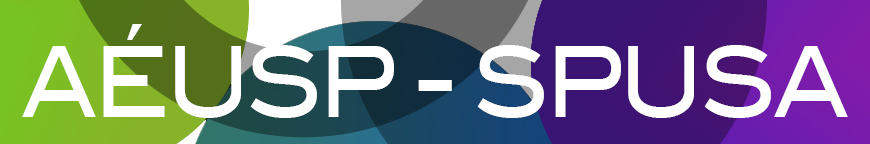 ContestProposal for the Development and implementation of SPUSA’s marketing strategy 2022-2023This contest proposal is dedicated to the University of Saint-Paul students in the Social Communication School.LAUNCH DATE OF CONTEST:  August 15, 2022DEADLINE FOR PROPOSALS: September 22, 2022The three most meritorious proposals will be selected and reviewed by Spusa panel to finally select the most innovative and appropriate proposal.  ANNOUNCEMENT OF WINNER PROPOSAL:The winner of the contest will receive a bursary of $1,200 and be hired as an intern to implement the marketing strategy during from October 2022 – March 2023. That student will work under the direction of SPUSA executive and will report on weekly activities.THE AIM OF THE PROPOSALSPUSA’s mission is to create and ensure connections with and support of the student community through services and activities that focus on representation and advocacy, encouraging and promoting democratic values for all, providing enriching opportunities and holding a safe space for exchange and sharing.The proposal must adhere to the mission and objectives of the Association by creating innovation and also traditional approaches to better reach the student population in all its many layers of diversity.PROPOSAL HEADINGSThe proposal must be developed, but not exclusively, the following headings:Objective of overall campaign and sub-campaignsTarget populationTime frame and frequencyCosts involved or anticipatedAnticipated results (markers of successful campaign(s)Innovative framework  (advantages and disadvantages)Traditional framework  (advantages and disadvantages)Mid-term and end of term evaluations (parameters and how it will be done).CONTACT FOR QUESTIONS AND SUBMISSIONS:Meherbani Kaur Desrochers Khalsa, SPUSA Program Coordinator,  Spusa-aeusp@ustpaul.caConcoursProposition d’élaboration et la mise en œuvre de la stratégie marketing de l’AÉUSP 2022-2023Cette proposition de concours est dédiée aux étudiants de l’Université de Saint-Paul de l’École de communication sociale. DATE DE LANCEMENT DU CONCOURS : le 15 août 2022 DATE LIMITE DES SOUMISSIONS :  le 22 septembre 2022 Les trois propositions les plus méritoires seront sélectionnées et examinées par le comité Spusa pour finalement sélectionner la proposition la plus novatrice et la plus appropriée.   ANNONCE DE LA PROPOSITION GAGNANTE : Le/la gagnant (e) du concours recevra une bourse de 1 200 $ et sera embauché comme stagiaire pour mettre en œuvre la stratégie de marketing d’octobre 2022 à mars 2023. Cet étudiant travaillera sous la direction de l’exécutif de l’AÉUSP et rendra compte des activités hebdomadaires.L’OBJECTIF DE LA PROPOSITION La mission de l’AÉUSP est de créer et d’assurer des liens et un soutien avec la communauté étudiante par le biais de services et d’activités axés sur la représentation et le plaidoyer, d’encourager et de promouvoir les valeurs démocratiques pour tous, d’offrir des opportunités enrichissantes et de tenir un espace sûr pour l’échange et le partage. La proposition doit respecter la mission et les objectifs de l’Association en créant de l’innovation et aussi des approches traditionnelles pour mieux atteindre la population étudiante dans toutes ses nombreuses couches de diversité.RUBRIQUES DE LA PROPOSITIONLa proposition doit être élaborée, mais pas exclusivement, les rubriques suivantes: Objectif de l’ensemble de la campagne et des sous-campagnes Population cibleCalendrier et fréquence Coûts impliqués ou anticipésRésultats anticipés (marqueurs de la réussite de la ou des campagnes) Cadre innovant (avantages et inconvénients) Cadre traditionnel (avantages et inconvénients) Évaluations à mi-parcours et à la fin du trimestre (paramètres et comment cela sera fait).CONTACT POUR LES QUESTIONS ET LES SOUMISSIONS: Meherbani Kaur Desrochers Khalsa, coordonnatrice du programme AÉUSP, Spusa-aeusp@ustpaul.ca